Государственное учреждение - Отделение Пенсионного фонда Российской Федерации 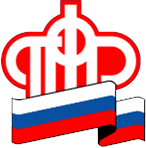 по Калининградской областиС начала года областным Отделением ПФР правопреемникам перечислено 11,3 миллиона рублейКалининград, 29 октября 2020 года. С начала 2020 года в Калининградской области произведены выплаты 332 правопреемникам умерших застрахованных лиц на сумму 11,3 млн руб.Правопреемники могут получить все пенсионные накопления, учтенные в специальной части индивидуального лицевого счета своего родственника, если он был участником системы обязательного пенсионного страхования и умер до выхода на пенсию (до назначения накопительной пенсии).Накопительная пенсия имеется не у всех граждан. Так  в 2002-2004 годах она формировалась у женщин 1957 года рождения и моложе, и у мужчин 1953 года рождения и моложе (С 2005 года накопительная пенсия пополнялась только у граждан 1967 года рождения и моложе). Кроме того, есть она и у индивидуальных предпринимателей, в том числе у тех, которые независимо от возраста, уплачивали страховые взносы на накопительную часть пенсии до 24 мая 2005 года. Пенсионные накопления также есть и у граждан, вступивших в программу софинансирования пенсий.Если человек умер после назначения ему срочной пенсионной выплаты, остаток его средств пенсионных накоплений (за исключением средств материнского семейного капитала, направленных на формирование накопительной пенсии), не выплаченных ему в виде срочной пенсионной выплаты, могут получить правопреемники. Прежде всего, это супруги, дети и родители умершего. Если же их нет или они отказываются от получения выплаты, претендовать на эти деньги могут другие родственники – братья, сестры, дедушки, бабушки и внуки при предоставлении подтверждающих документов.Остаток средств материнского семейного капитала, невыплаченный умершей матери в виде срочной пенсионной выплаты, также могут получить её правопреемники – в первую очередь супруг, во вторую – дети.Обращаться за выплатами можно в любой территориальный орган Пенсионного фонда независимо от места жительства граждан или в негосударственный пенсионный фонд, если человек при жизни передал ему право на управление своими пенсионными накоплениями. Сделать это необходимо в течение 6 месяцев после смерти родственника. Если прошло больше времени, срок для обращения за выплатой необходимо восстанавливать в судебном порядке. 	Обращаясь с  заявлением о выплате, при себе необходимо иметь паспорт или иной документ, удостоверяющий личность, а также  документы, подтверждающие родственные отношения с умершим застрахованным лицом: свидетельство о рождении, свидетельство о заключении брака, свидетельство об усыновлении или иной документ, свидетельство о смерти застрахованного лица, банковские реквизиты (сберегательной книжки) для перечисления средств пенсионных накоплений и другие документы.            В случае возникновения вопросов ответы и консультации можно получить по многоканальному телефону 8 800 600 02 49.